GULBENES NOVADA DOMES LĒMUMSGulbenēPar S. K. iesnieguma izskatīšanuGulbenes novada pašvaldības dokumentu vadības sistēmā 2023.gada 11.janvārī ar reģistrācijas numuru GND/5.5/23/91-K reģistrēts …. (turpmāk – iesniedzējs), …. (turpmāk – dzīvojamā telpa), 2023.gada 11.janvāra iesniegums, kurā izteikts lūgums pagarināt dzīvojamās telpas Nr.13, kas atrodas O.Kalpaka ielā 88, Gulbenē, Gulbenes novadā, īres līguma darbības termiņu. Saskaņā ar Dzīvojamo telpu īres likuma 6.pantā noteikto, dzīvojamās telpas vienīgais lietošanas pamats īrniekam ir rakstveidā noslēgts dzīvojamās telpas īres līgums.Dzīvojamās telpas īres līgums Nr.GN/2021/ĪL/147 (turpmāk – Līgums) ar iesniedzēju noslēgts uz laiku līdz 2021.gada 31.jūlijam.Atbilstoši SIA “Gulbenes Energo Seviss” sniegtajai informācijai iesniedzējam uz iesnieguma izskatīšanas dienu ir nenokārtotas maksājumu saistības par dzīvojamās telpas īri un pamatpakalpojumiem 169,68 EUR apmērā. SIA “Gulbenes Energo Seviss” 2023.gada 11.janvārī veica dzīvojamās telpas apsekošanu un konstatēja, ka dzīvojamā telpā nedzīvo īrnieks, bet tā izīrēta trešajai personai, par kuras iemitināšanu nav brīdināts izīrētājs. Par konstatētajiem faktiem sastādīts apsekošanas akts Nr.GES/5.2/23/4.Likuma “Par palīdzību dzīvokļa jautājumu risināšanā” 20.1 pants nosaka, ka šajā likumā paredzētajos gadījumos un noteiktajā kārtībā izīrētās dzīvojamās telpas nav nododamas apakšīrē citai personai.Ņemot vērā minēto, pamatojoties uz Dzīvojamo telpu īres likuma 6.pantu, likuma “Par palīdzību dzīvokļa jautājumu risināšanā” 20.1 pantu un Sociālo un veselības jautājumu komitejas ieteikumu, atklāti balsojot: PAR –__; PRET – __; ATTURAS – __, Gulbenes novada dome NOLEMJ:1. NEPAGARINĀT dzīvojamās telpas Nr.13, kas atrodas O.Kalpaka ielā 88, Gulbenē, Gulbenes novadā, īres līgumu ar …..2. NOTEIKT …. viena mēneša laikā no lēmuma paziņošanas dienas atbrīvot dzīvojamo telpu O.Kalpaka iela 88-13, Gulbene, Gulbenes novads, LV-4401, par dzīvojamās telpas atbrīvošanas faktu sastādot dzīvojamās telpas nodošanas – pieņemšanas aktu.3. UZDOT SIA “Gulbenes Energo Serviss” organizēt dzīvojamās telpas O.Kalpaka iela 88-13, Gulbene, Gulbenes novads, nodošanas – pieņemšanas procedūru atbilstoši normatīvo aktu prasībām.4. Lēmuma izrakstu nosūtīt:4.1. …4.2. SIA “Gulbenes Energo Serviss”, Blaumaņa iela 56A, Gulbene, Gulbenes novads, LV-4401.Gulbenes novada domes priekšsēdētājs						A.CaunītisSagatavoja: Ligita Slaidiņa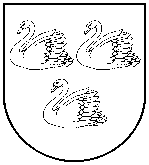 GULBENES NOVADA PAŠVALDĪBAReģ.Nr.90009116327Ābeļu iela 2, Gulbene, Gulbenes nov., LV-4401Tālrunis 64497710, mob.26595362, e-pasts; dome@gulbene.lv, www.gulbene.lv2023.gada 26. janvārīNr. GND/2023/(protokols Nr.; .p.)